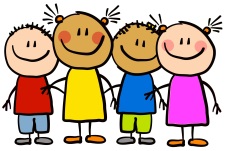 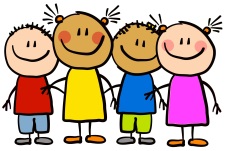 This WeekIn phonics we have continued to hear, say, read and write new phonemes.  We are working hard on reading and writing CVC (consonant vowel consonant) words, captions and simple sentences in our sessions.  In maths this week we have been practising addition by counting how many altogether from two groups e.g. 6 ladybirds plus 3 worms make 9 minibeasts altogether.  We have started our new topic for this half-term ‘Why do spiders eat flies?’Attendance:  Class 1 – 90.6% and Class 2 – 95.7%This WeekIn phonics we have continued to hear, say, read and write new phonemes.  We are working hard on reading and writing CVC (consonant vowel consonant) words, captions and simple sentences in our sessions.  In maths this week we have been practising addition by counting how many altogether from two groups e.g. 6 ladybirds plus 3 worms make 9 minibeasts altogether.  We have started our new topic for this half-term ‘Why do spiders eat flies?’Attendance:  Class 1 – 90.6% and Class 2 – 95.7%Next weekWe will be continuing learning in our phonics sessions in our phonics groups and learn new sounds by hearing, saying, reading and writing.In maths we will continue learning about addition where we will practise counting how many altogether from two groups of objects.  We will orally build our calculation too.In topic we will be learning about how to keep our bodies healthy.Stars of the weekClass 1: Amelia and LJ for getting stuck into our new topic by going on a bug hunt.Class 2: Rocco for always being a really kind friend and Cohen for doing a super job settling back into school after the holidays.Well done boys and girls.  Miss Brook, Miss Brown, Mrs Barker and Miss Darbyshire are really proud of you!HomeworkEach Friday, homework will be handed out to your child. This homework should be completed and returned to your child’s class teacher by the date stated on the sheet. Homework can be returned by uploading photographs to Tapestry or a physical copy can be handed in too.HomeworkEach Friday, homework will be handed out to your child. This homework should be completed and returned to your child’s class teacher by the date stated on the sheet. Homework can be returned by uploading photographs to Tapestry or a physical copy can be handed in too.RemindersPacked lunches – please ensure that your child does not bring sweets or chocolate for their dinner.PE days – class 1 – Wednesday and Friday                class 2 – Monday and TuesdayRemindersPacked lunches – please ensure that your child does not bring sweets or chocolate for their dinner.PE days – class 1 – Wednesday and Friday                class 2 – Monday and Tuesday